					KieltolauseetKatso s. 74. Kirjoita kielteiset vastaukset. Muista käyttää нет ja не.Ты вчера звонил/звонила другу?Ты читаешь газеты?Ты любишь готовить?Ты поедешь в Хельсинки на каникулах?Ты был/была в Москве?Kirjoita kielto-omistuslauseet. Muista, että puuttuva asia on genetiivissä.Minulla ei ole puhelinta.Minulla ei ole autoa.Minulla ei ole koiraa.Minulla ei ole passia.Minulla ei ole sateenvarjoa. Etsi tietoa, miten kerrot seuraavat ilmaisut:Sinulla ei oleHänellä ei oleMeillä ei oleTeillä ei oleHeillä ei oleKerrataan genetiiviä. Katso päätteiden taulukko ja täydentää lauseet.У Маши много__________________________________________(красивые карандаши).В городе было много_______________________________________(интересные места).У Саши нет___________________________________________________(новая машина).Это дом моего_________________________________________________(лучший друг).Это сумка моей______________________________________________(старая подруга).В школе было мало__________________________________________(большие классы). У папы нет______________________________________________(старые фотографии).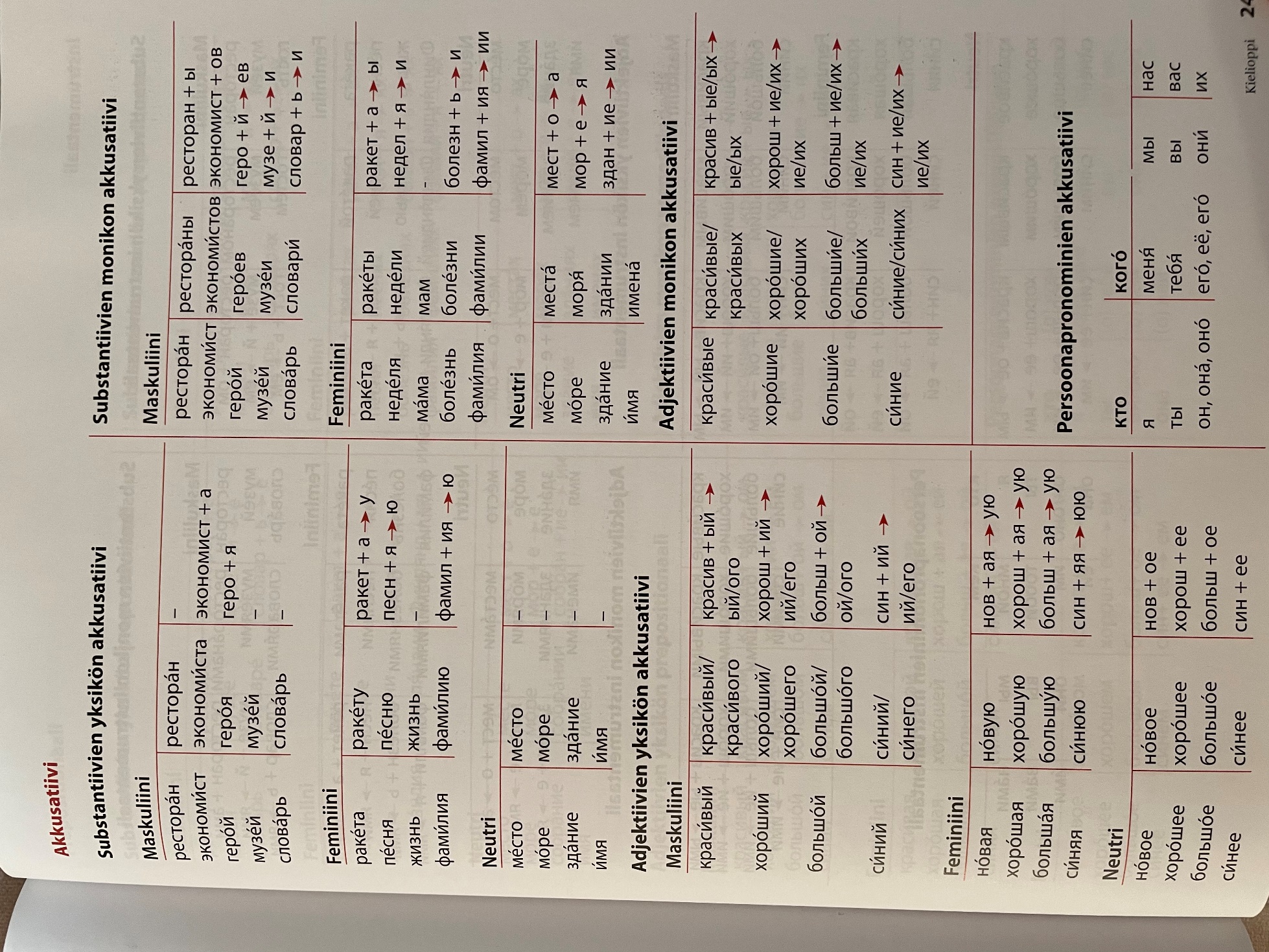 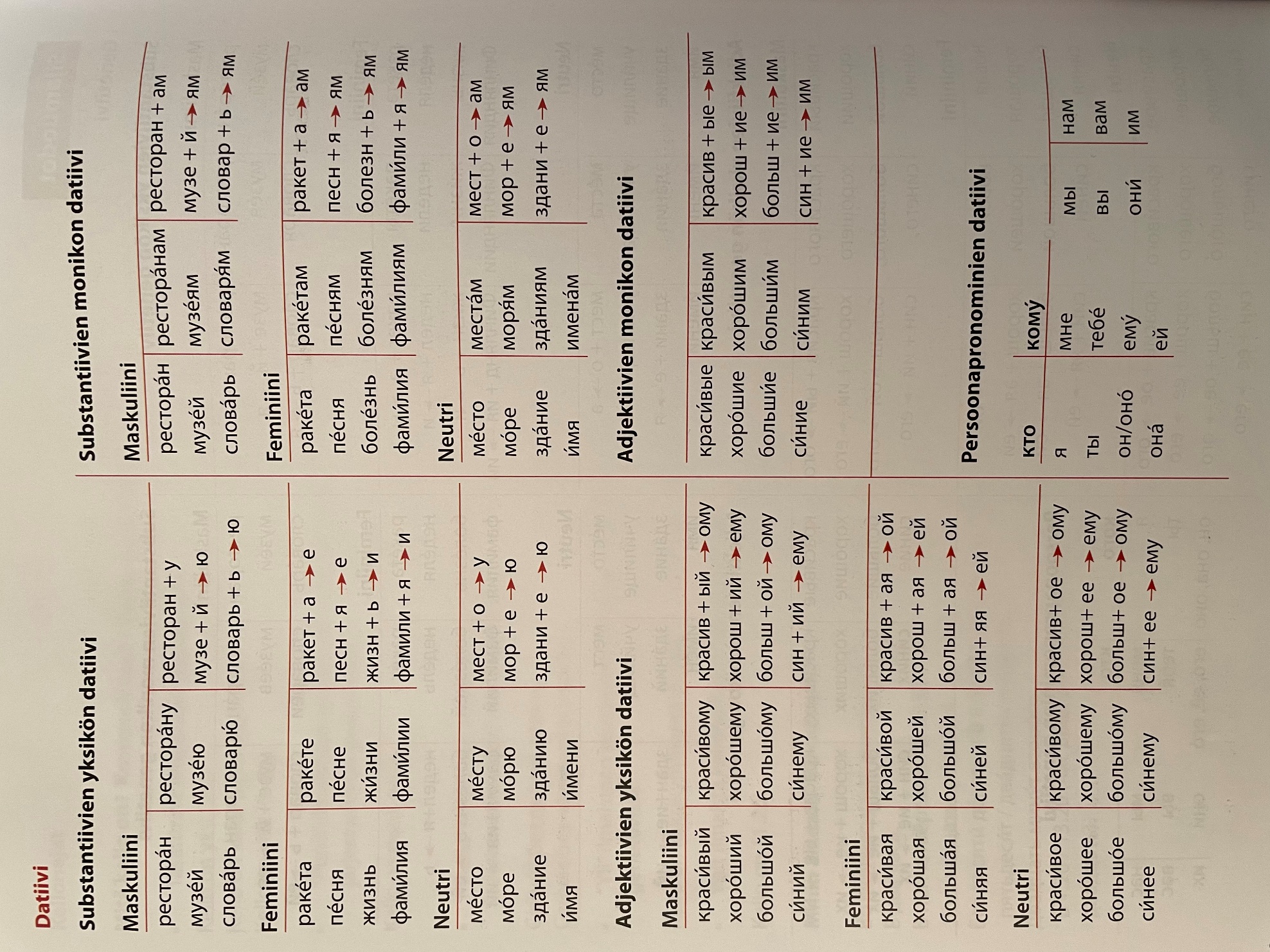 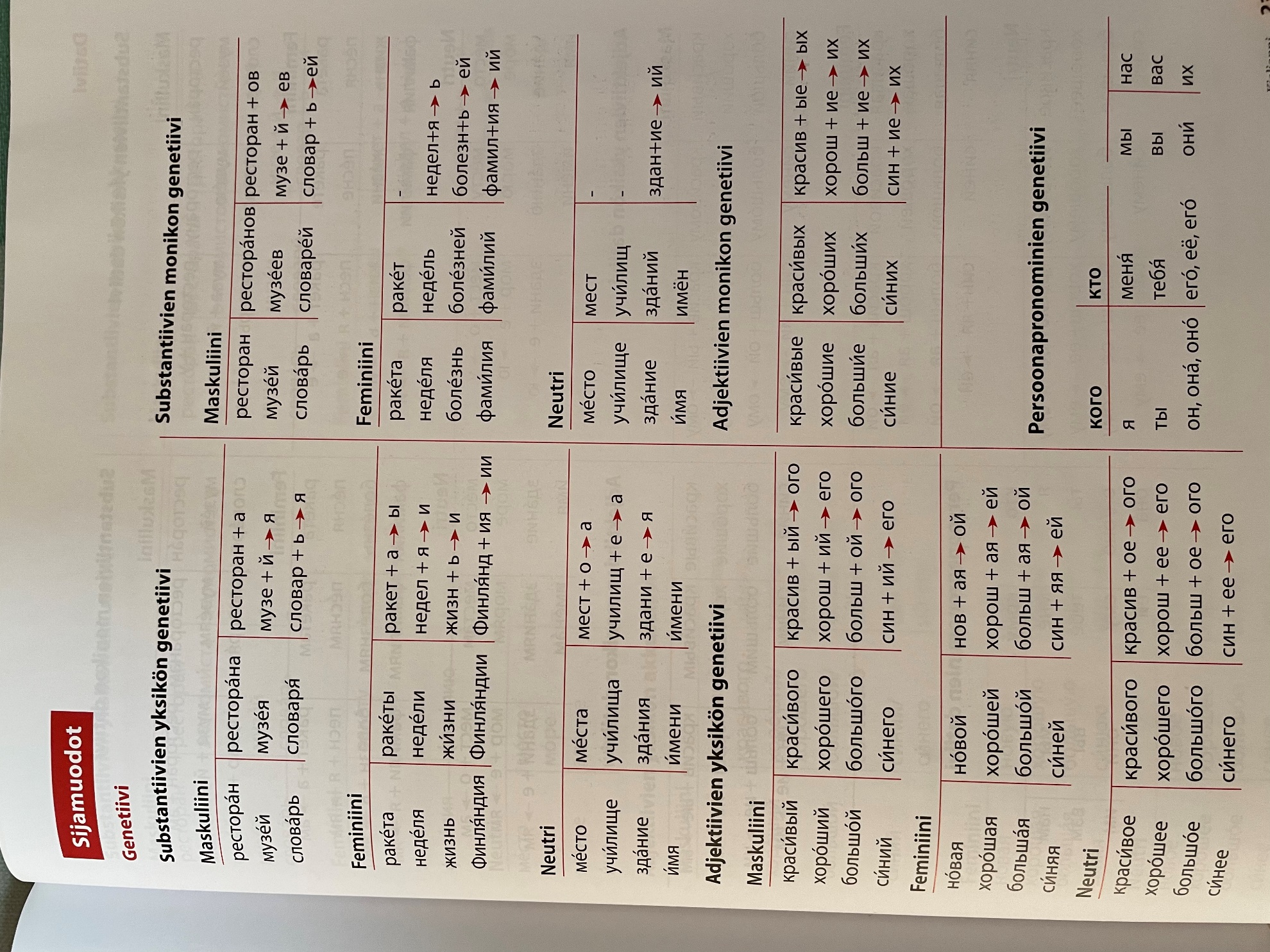 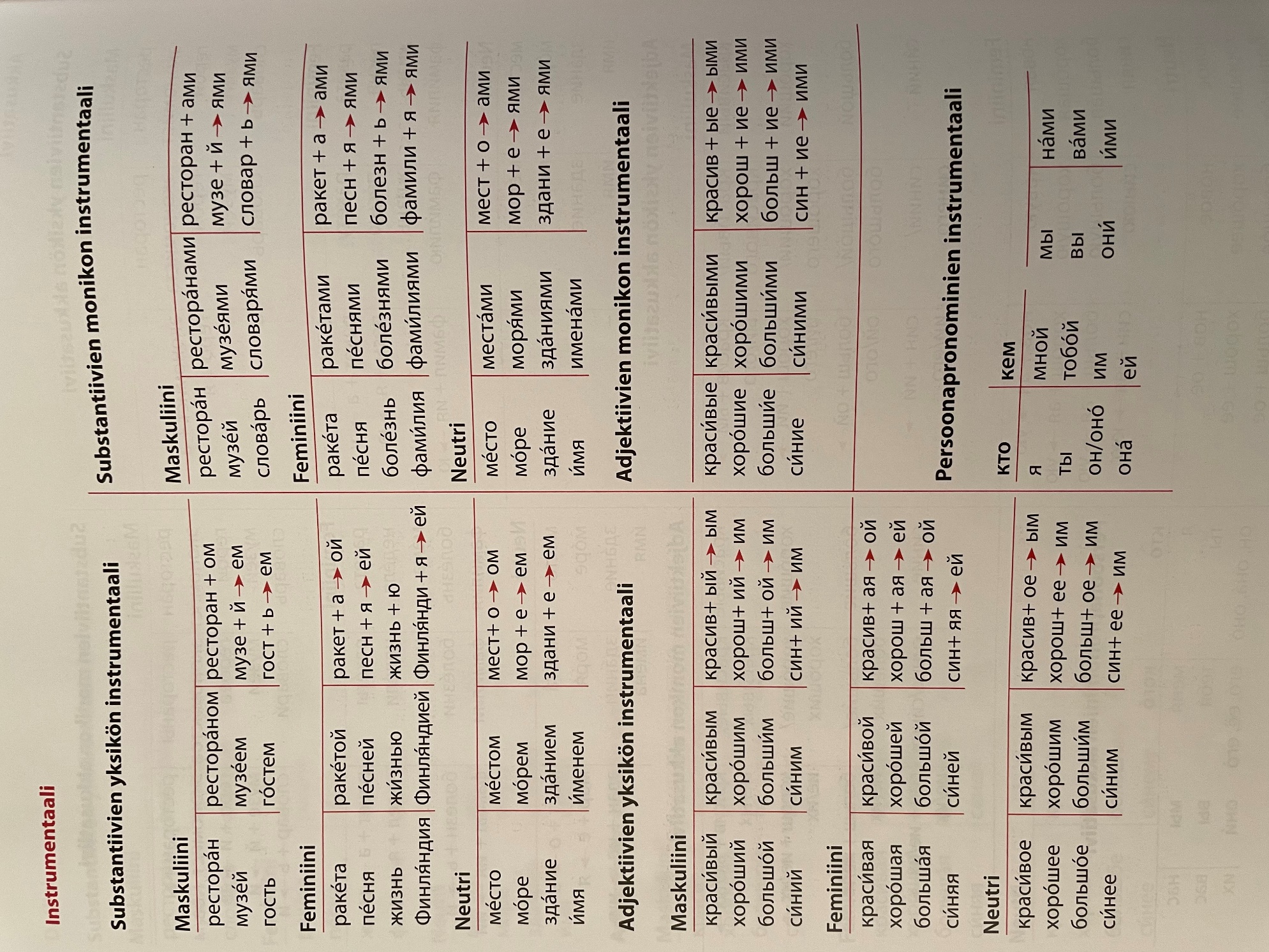 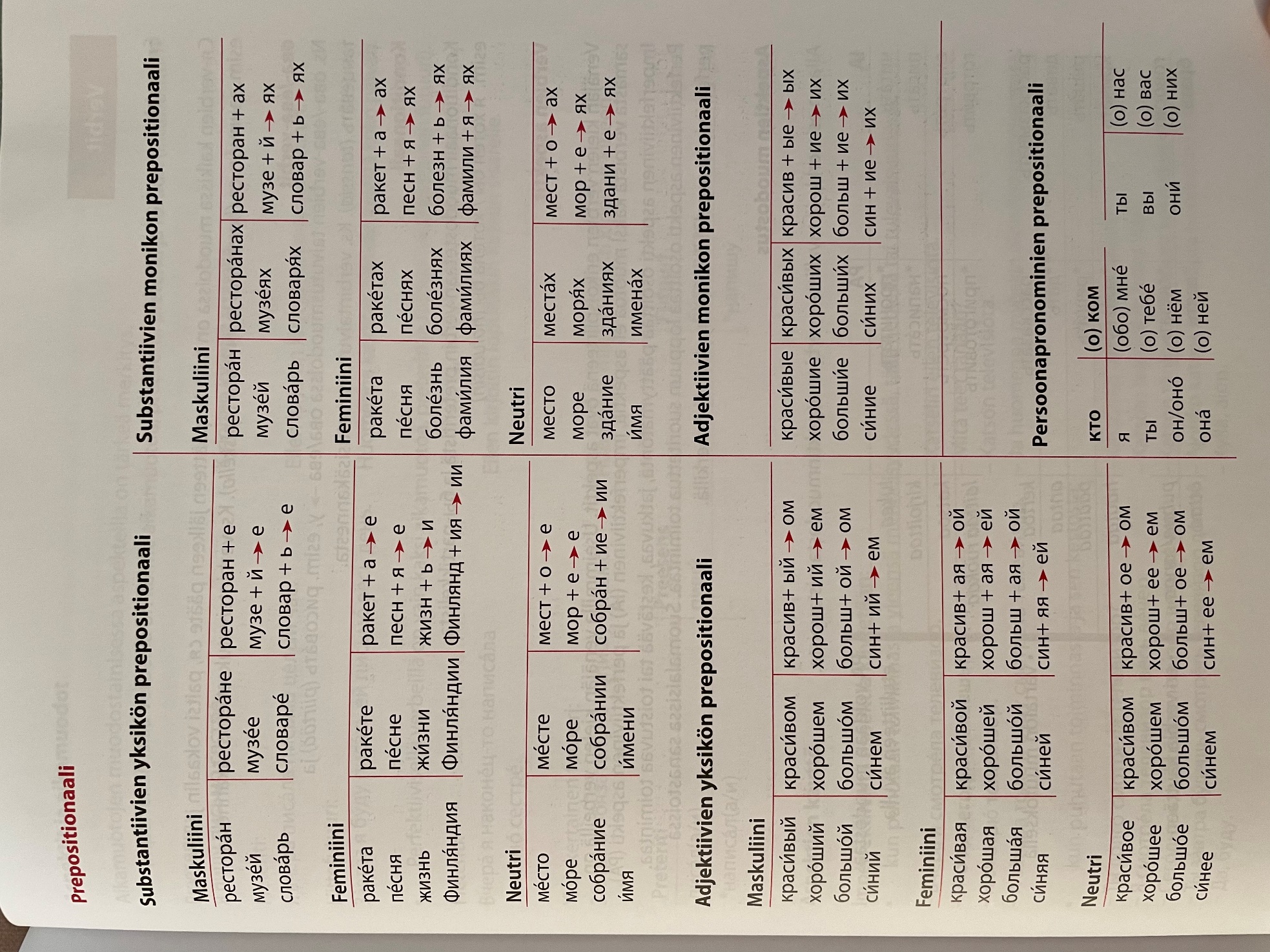 